J E D Á L N Y   L Í S T O K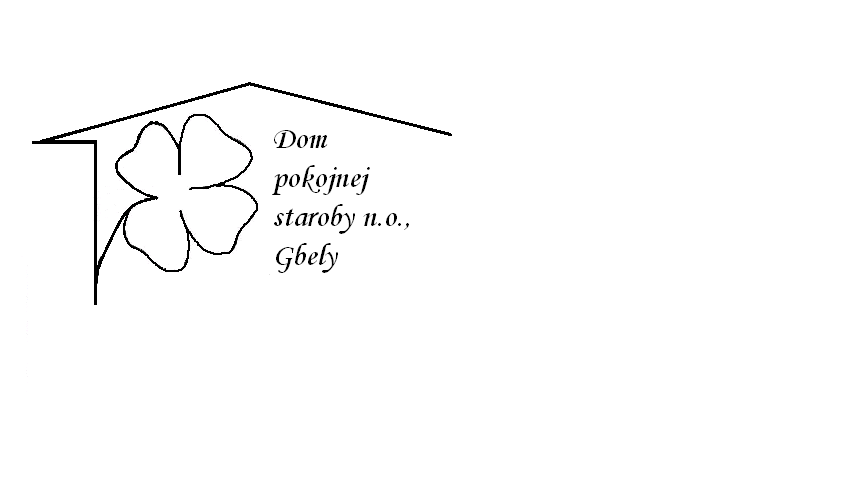 Od 27.12.2021     do 31.12.2021Pondelok   27.12.:    polievka – Brokolicová  1,A – Bolonské špagety1,3, 7             Utorok        28.12.:     polievka – Kapustová s párkom 1,3,A – Belehradský rezeň, varené zemiaky 1, Streda       29.12.:    polievka – Vývar s drobkami 1,3,                                             A- Bravčové výpeky, kôprová omáčka, knedľa                                                       1,3,7Štvrtok      30.12.:   polievka – Fazuľová 1,A –Bravčová pečienka štefanská ,cestovina , 1, 3,   Piatok        31.12.:    polievka – Zeleninová    A- Bravčové karé prírodné, dusená ryža 1,Kolektív zamestnancov Domu pokojnej staroby n. o., Gbely Vám praje ,,Dobrú chuť!“.Obedy sa prihlasujú do 13. hod.Zmena jedál vyhradená.Alergény:1-obilniny, 2-kôrovce, 3-vajcia, 4-ryby, 5-arašidy, 6-sojové zrná, 7-mlieko, 8-orechy, 9-zeler, 10- horčica, 11-sezamové semená, 12-kysličník siričitý a siričitany